Тема занятия:  Переломы.Цели: 
- дать понятие, что такое перелом; 
- научить правилам оказания первой медицинской помощи; 
- развивать речь, мышление детей, практические навыки;Оборудование: компьютер, мультимедийный проектор, экран, бинт, шинаХод занятия:Повторение.- Чем отличается открытый перелом от закрытого?2. Мотивация к занятию.- Ребята, тема занятия у меня записана на листьях, но подул сильный ветер, листья разлетелись по классу и все перепутались. Давайте соберем листья и определим тему занятия.ПЕРЕЛОМЫ3. Беседа по теме.    Переломы — это нарушение целости кости. Различают переломы закрытые, когда кожа над местом перелома остается целой, и открытые, при которых кожа разорвана и видны отломки поврежденной кости. Переломы вызывают резкую боль, усиливающуюся при малейшем движении.(рассматривание рисунка)4. Симптомы  перелома.Боль в месте травмы,припухлость,болезненность, подвижность,нарушение функции поврежденного органа,иногда слышится хруст кости.5. Виды переломов.- Какие бывают переломы? (открытые и закрытые)- Чем отличается открытый перелом от закрытого?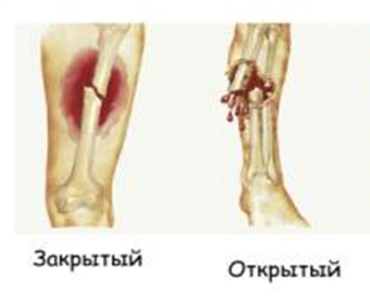 Разница между закрытым и открытым переломом определяется самим названием. Открытый перелом - поражение, при котором нарушается целостность кожи в области перелома. Закрытый перелом - кожа не повреждается.6. Осложнения при переломах.кровотечение;инфицирование костных отломков;повреждение кровеносных сосудов, мышц, нервов, внутренних органов;мешение отломков кости;шок.7. Помоги себе сам.кинофрагмент «ПМП при переломах»Первая помощь при открытом переломе.освободите от одежды место перелома;остановите кровотечение, прижав пальцами крупные кровеносные сосуды выше и ниже раны; протрите кожу вокруг раны йодом, спиртом и  наложите стерильную повязку; срочно доставить в лечебное учреждение.Первая помощь при закрытом переломеприложите холодный компресс; наложите временную шину, прибинтовав ее к месту перелома, чтобы не возникло смещения кости; исключите всякое движение.8. Оздоровительная минутка.9. Практическая работа. (наложение шины)10. Итог занятия.Литература: « 135 уроков здоровья, или школа докторов Природы», Москва, «ВАКО», 2013